 МБУ ДО ДЮСШ «Юность» Выгоничского района.Тема: «Проведение соревнований по ОФП для обучающихся разновозрастных групп».Сипачев Иван Иванович: тренер-преподаватель. 2020 г.АннотацияРазработка спортивно – массового мероприятия (соревнования по ОФП) для обучающихся  групп начальной подготовки и учебно-тренировочных групп ДЮСШ «Юность» при Утынском филиале МАОУ – Лопушская СОШ Выгоничского р–она.                                                                                                               В методической разработке  описано проведение личного первенства по ОФП  среди разных спортивных групп, внутри самого  филиала спортивной школы.   Она раскрывает  последовательность проведения соревнований. Данный материал предназначен для тренеров-преподавателей ДЮСШ и учителей физической культуры. Может применяться при проведении различных соревнований.  Содержание1. Титульный лист - стр. 1.                                                                                                                       2.Аннотация            - стр. 2.                                                                                                                                 3. Содержание       - стр. 3.                                                                                                                     4. Введение             - стр. 4- 5.                                                                                                                                    5. Основная часть  - стр. 5-7.                                                                                                                            6. Заключение       -  стр. 7.                                                                                                                              7. Приложения       - стр. 8-17.                                                                                      7.1.Приложение №1- стр. 8-14.                                                                                                  7.2.Приложение №2 – стр. 15.                                                                                    7.3.Приложение №3 –стр. 16-17                                                                                                                                        ВведениеВ работе учреждений дополнительного образования спортивной направленности массовые физкультурно-спортивные мероприятия занимают большое место. В моей работе на протяжении многих лет актуальность проведения соревнований по ОФП (личное первенство) стоит на первом месте. Они всегда начинают проводиться со второго класса. Это служит мотивацией для уч-ся  заниматься на занятиях с желанием. Они ждут этих состязаний. Подобные соревнования в итоге определяют комплектование сборной команды для участия в районных соревнованиях. Практически у каждого есть огромное желание войти в эту команду. Перед районными соревнованиями воспитанники с большей отдачей занимаются,  чтобы победить или стать призёром на районных соревнованиях. При систематическом включении занятий по ОФП на уроках физической культуры (я учитель физической культуры) и ДЮСШ исключается в целом проблемы физической подготовленности уч-ся. Не случайно, на протяжении практически всех лет  команда нашего филиала ДЮСШ «Юность», в соревнованиях по ОФП занимает первое место даже среди средних школ района.  В спортивной секции «Лыжная подготовка» занимаются уч-ся из 5 различных групп (0.5 ставки) в количестве 25 человек. Из них 19 уч-ся из малообеспеченных и трудных семей. В школе всего 46 уч-ся. Эта секция одна из многочисленных в школе по внеурочной деятельности.  Спортивные соревнования с воспитанниками проводятся в основном как личное первенство.  Принимают участие все воспитанники  ДЮСШ (если нет удовлетворительных причин) и желающие уч-ся школы, которые не занимаются в секции «Лыжной подготовки».                                                                                                                      Когда  видишь желание детей заниматься и участвовать в соревнованиях, то у самого горит желание идти к детям на занятия с желанием и чувством удовлетворения. Необходимо проводить подобные соревнования систематически, увязывая с предварительной подготовкой. Не забываем, что дети любят заниматься и участвовать в соревнованиях, если есть мотивация. Основная часть.Правильно организованные соревнования способствуют укреплению здоровья учащихся, их физическому развитию и физической подготовленности.            Прежде чем допускать обучающихся к  соревнованиям, следует не только обучить их спортивной технике и тактике, определенному кругу знаний и развить необходимые двигательные качества, но и научить их соревноваться. Для этого им необходимо перед учебными соревнованиями участвовать в  контрольных  соревнованиях. С этой целью необходимо подобрать на определённый период физические упражнения, с помощью которых будете развивать двигательные способности, и отрабатывать технику и тактику  на учебных занятиях. Когда будет получен результат, то по усмотрению тренера-преподавателя выполнение этих упражнений усложняется (за счёт увеличения подходов, интенсивности выполнения, изменения положения тела, дополнительного веса, выполнение на фоне утомления и т. д.). Когда у воспитанников появилась физическая выносливость, упражнения постепенно заменяются другими. Но не забываем в процессе занятий повторять ранее изученные на фоне усталости (задача совершенствования). Таким образом, мы подготавливаем воспитанников, чтобы с ними провести контрольные соревнования. Перед контрольными соревнованиями доводятся правила поведения и участие в соревнованиях.  В процессе соревнований исправляются ошибки, а в конце проводится самоанализ уч-ся.  Такие соревнования проводятся без положения о соревнованиях  во время занятий. От тренировочного занятия оно отличается тем, что фиксируем результат каждого воспитанника ( прежде всего он сам) и доводим результаты во время данного занятия. Каждый может сравнить свой результат с другими. А это является дополнительным стимулом для последующих тренировок.  Когда  есть уверенность, что воспитанники к соревнованиям готовы,  можно проводить соревнования по возрастным группам. Желательно, что бы все принимали участие в соревнованиях за исключением больных. Если уч-ся не желает участвовать в соревнованиях значит не создана ситуация мотивации, возможно из-за недостаточной подготовленности. Эту проблему тренер-преподаватель должен разрешить в дальнейшем обязательно.                                                                           Перед проведением соревнований на личное первенство согласовывается положение со всеми занимающими. Непосредственное проведение соревнований выполняется согласно положения написанного                   тренером - преподавателем и согласованным с директором спортивной школы. (смотреть приложение №1). Положение по соревнованиям очень ответственный момент. После его прочтения у участников соревнований не должно быть вопросов, а если они есть, положение написано недостаточно раскрытым. Именно программу соревнований и её условие выполнения нужно расписывать подробно.                                                                                                                              Место для проведения соревнований готовится совместно с участниками соревнований. Судейство соревнований возлагается на тренера-преподавателя, а помощниками в судействе являются сами участники соревнований. Соревнования проводятся между 1-2 кл. (по их желанию), 3-4 кл., 5-6 кл., 7-8 кл. 9 кл.. Можно создавать другие группы в зависимости от подготовленности уч-ся. В начале соревнований, если есть челночный бег, то он одновременно проводится во всех группах. В забеге по 3 человека. Затем уч-ся 9 класса помогают судить в остальных группах, например подтягивание из виса, с/р в упоре лёжа, прыжок в длину с места и т. д. Тренер-преподаватель судит те виды, где используется секундомер.                                                                                       Все результаты соревнований фиксируются в протоколах по видам. Протоколы соревнований готовятся заранее на каждый вид программы по группам (смотреть приложение №2).                                                                                            После распределения мест по видам среди мальчиков и девочек результаты заносятся в итоговый протокол (смотреть приложение №3).                                            В итоговом протоколе по общей сумме мест определяются личные места. Подведение итогов и награждение проводится на общешкольной линейке (если есть такая возможность) или на последующих занятиях с воспитанниками.             В последующем на занятиях проводится анализ и самоанализ соревнования.    Заключение.Подобные соревнования,  можно проводить как лично – командное первенство внутри ДЮСШ так и на уровне района, подкорректировав положение о соревнованиях по ОФП по личному первенству.                                                                                  Применение данной разработки окажет помощь всем тренерам-преподавателям по различным видам спорта, работающих в разновозрастных и других группах подготовки при проведении соревнований по личному и лично-командному первенству по ОФП.                                                                                 Основной задачей таких соревнований является подготовка всех воспитанников к последующим, более ответственным соревнованиям.                                                                                                                       Приложение №1«УТРВЕРЖДАЮ»Директор МБОУ ДО ДЮСШ «Юность»___________О. М. Иванина«___________» 2020 г.П О Л О Ж Е Н И Ео проведении соревнований по общей физической подготовке (личное первенство)среди 1 - 9 классов1. Цели и задачи.1.1. Соревнования проводятся в целях:- пропаганды здорового образа жизни, формирования позитивных жизненных установок подрастающего поколения  и патриотического воспитания обучающихся;                                                                                        -  укрепление здоровья, воспитание чувства  коллективизма,    ответственности и силы воли.                                                                                 -  определения сильнейших спортсменов среди групп;-привлечение школьников к систематическим занятиям физической культурой и спортом.2. Руководство проведения соревнований.2.1. Проведение соревнований возлагается  на главную судейскую коллегию.2.2. Главный судья –  Ф, И. О., тренер - преподаватель.2.3 Судьи – воспитанники ДЮСШ и уч-ся школы.3. Участники.3.1. К соревнованиям допускаются воспитанники ДЮСШ «Юность» и желающие уч-ся из школы.3.2. Имеющие соответствующую подготовку и допуск врача.3.3  Свое участие в соревнованиях необходимо подтвердить за 5 дней..Состав неограничен.4. Сроки и место проведения.4.1. Соревнования проводятся  ____________________  2020 г., в спортивном зале на базе школы.5. Программа соревнований.1. «Челночный бег» 3X10 м ( касание каждой линии рукой).  Условия выполнения:                          1.1 Техника челночного бега.Старт. По сигналу «На старт» встаньте перед линией старта, не заступая на линию. По команде «Внимание» наклоните туловище вперед почти параллельно полу. Ноги в полусогнутом состоянии, вес тела перенесен на опорную ногу, руки согнуты в локтях. Если умеете стартовать с низкой стойки, можно упереться рукой в стартовую линию.               Бег. По команде «Марш» стартуйте мощными отталкиваниями и по ходу движения распрямитесь. По правилам, добежав до конца отрезка, линию можно задеть любой частью тела. Чтобы выиграть время, лучше делайте это ногой. Для экономии времени разворачивайте опорную ступню и тело резким движением на 180 градусов. Вторую ногу не ставьте слишком далеко от опорной, чтобы быстрее оттолкнуться и снова начать ускорение.                                                                            Финиш. Последний отрезок дистанции проходите на максимальной скорости и начинайте замедляться только после пересечения финишной линии – ее нужно пройти на максимальной скорости. Самая распространенная ошибка – замедление еще до пересечения линии.                                                                                                        1.2.Основные ошибки:                                                               фальстарт;                                                                                   не пересечение линии во время разворота;                               создание помех для других участников.                                             За эти ошибки вам не засчитают результат.                  Примечание: за незначительное не пересечение линии во время разворота в 1 – 6 классах добавляется 0.3 секунды к результату.                                                                                       2. Прыжок в длину с места (результат учитывается по ближней части тела к стартовой линии, дается три попытки).                                    2.1 Условия выполнения: четыре фазы прыжка:Подготовка.Отталкивание.Полет.Приземление. 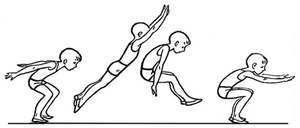 2.2 Ошибки, при которых не засчитывается результат:- заступ за контрольную линию;- совершение прыжка с подскоком;3. Подтягивание из виса на высокой перекладине (мальчики).3.1 Условия выполнения:                                                                                     Техника выполнения                                                                    подтягивание на высокой перекладине выполняется из исходного положения: вис хватом сверху, кисти рук на ширине плеч, руки и ноги прямые, ноги не касаются пола, ступни вместе. Из виса на прямых руках хватом сверху необходимо подтянуться так, чтобы подбородок оказался выше перекладины, опуститься в вис до полного выпрямления рук, зафиксировать это положение в течение 1 секунды. Испытание выполняется на максимальное количество раз доступное участнику. Засчитывается количество правильно выполненных подтягиваний, фиксируемых счетом судьи вслух.                                                                                                       3.2 Ошибки, в результате которых испытание не засчитывается: нарушение требований к исходному положению (неправильный хват рук,                                                                                                             согнутые в локтевых суставах руки и в коленных суставах ноги, (перекрещенные ноги);                                                                           нарушение техники выполнения испытания;                                     подбородок тестируемого ниже уровня грифа перекладины;                 фиксация исходного положения менее чем на 1 секунду;       подтягивание рывками или с использованием маха ногами (туловищем);                                                                                                   явно видимое поочередное (неравномерное) сгибание рук. 4. Поднимание туловища из положения лежа.4.1 Техника выполнения:                                                                        поднимание туловища из положения лежа на спине выполняется из исходного положения: лежа на спине, на гимнастическом мате, руки за головой «в замок», лопатки касаются мата, ноги согнуты в коленях под прямым углом, ступни прижаты партнером к полу. Участник выполняет максимальное количество сгибаний туловища за 1 минуту, касаясь локтями бедер (коленей), с последующим возвратом в исходное положение. Засчитывается количество правильно выполненных сгибаний туловища. Испытание (теста) выполняется парно. Поочередно один из партнеров выполняет испытание (тест), другой удерживает его ноги за ступни и (или) голени. 4.2 Ошибки, при которых выполнение не засчитывается:                                      - отсутствие касания локтями бедер (коленей);                                                      - отсутствие касания лопатками мата;                                                                                        - размыкание пальцев рук «из замка»;                                                                     - смещение таза (поднимание таза) изменение прямого угла согнутых ног.5.Сгибание и разгибание рук в упоре лежа на полу (девочки).5.1Техника выполнения:выполнение сгибания и разгибания рук в упоре лежа на полу, может проводиться с применением «контактной платформы», либо без нее.Сгибание и разгибание рук в упоре лежа на полу выполняется из исходного положения (ИП): 
упор лежа на полу, руки на ширине плеч, кисти вперед, локти разведены не более чем на 45 градусов, плечи, туловище и ноги составляют прямую линию. 
Стопы упираются в пол без опоры.Участник, сгибая руки, касается грудью «контактной платформы» высотой 5 см, затем, разгибая руки, возвращается в ИП, зафиксировав его на 0,5 с, продолжает выполнение испытания (теста).Засчитывается количество правильно выполненных сгибаний и разгибаний рук, фиксируемых счетом спортивного судьи в ИП.5.2 Ошибки (попытка не засчитывается):1) касание пола коленями, бедрами, тазом;
2) нарушение прямой линии «плечи — туловище — ноги»;
3) отсутствие фиксации на 0,5 с ИП;
4) поочередное разгибание рук;
5) отсутствие касания грудью платформы;
6) разведение локтей относительно туловища более чем на 45 градусов.6. Наклон вперед из положения стоя с прямыми ногами на гимнастической скамейке.6.1 Техника выполнения:выполняется из исходного положения: стоя на гимнастической скамье, ноги выпрямлены в коленях, ступни ног расположены параллельно на ширине 10-15 см. Участник выполняет упражнение в спортивной форме, позволяющей судьям определить выпрямление ног в коленях. При выполнении испытания по команде судьи участник выполняет два предварительных наклона, скользя пальцами рук по линейке измерения. При третьем наклоне участник максимально сгибается и фиксирует результат в течение 2 секунд. Величина гибкости измеряется в сантиметрах. Результат выше уровня гимнастической скамьи определяется знаком ” – ” , ниже - знаком « + «                                               6.2 Ошибки, в результате которых испытание не засчитывается:                          - сгибание ног в коленях;                                                                                         - фиксация результата пальцами одной руки;                                                           - отсутствие фиксации результата в течение 2 секунд.6. Определение  победителей.                                                                             6.1. Результаты (места) в каждом виде программы определяются по  показателю результатов в каждой возрастной группе раздельно.6.2. Победители и призеры соревнований определяются по наименьшей сумме мест, занятых  во всех видах программы.6.4. При равенстве набранных  суммы - мест у двух и более участников места определяются:- по количеству первых мест;- по количеству вторых мест;- по количеству третьих мест .7. Награждение.Участники, занявшие призовые места, награждаются грамотами.                                                                                                                        Приложение №2Протоколрезультатов соревнований по ОФП среди воспитанников ДЮСШ «Юность» и уч-ся школы – ч/б, с/т, гибкость, подтягивание из виса и т. д.(девочки, мальчики – подчеркнуть)Примечание: на каждый вид соревнований отдельный протокол.Главный судья _______________Приложение №3                                                     Итоговый протокол                                                                                               результатов соревнований по ОФП среди воспитанников ДЮСШ «Юность» и уч-ся школы – личное первенство от _____________                            Главный судья соревнований ______________Сипачев И. И.№п/пФамилия, имяКлассРезультатМестоПримеч.12345678910111213141516171819202122232425№п/пФамилия, имяКлассЗанятые местаЗанятые местаЗанятые местаЗанятые местаЗанятые местаОбщая сумма местЗанятое место№п/пФамилия, имяКлассч/БПодтягивание, с/рс/тгибкостьдлинаОбщая сумма местЗанятое место1 – 2 кл.1 – 2 кл.1 – 2 кл.1 – 2 кл.1 – 2 кл.1 – 2 кл.1 – 2 кл.1 – 2 кл.1 – 2 кл.1 – 2 кл.1234563 – 4 кл.3 – 4 кл.3 – 4 кл.3 – 4 кл.3 – 4 кл.3 – 4 кл.3 – 4 кл.3 – 4 кл.3 – 4 кл.3 – 4 кл.1234565 – 6 кл.5 – 6 кл.5 – 6 кл.5 – 6 кл.5 – 6 кл.5 – 6 кл.5 – 6 кл.5 – 6 кл.5 – 6 кл.5 – 6 кл.1234567 – 8 кл.7 – 8 кл.7 – 8 кл.7 – 8 кл.7 – 8 кл.7 – 8 кл.12345699999999991234